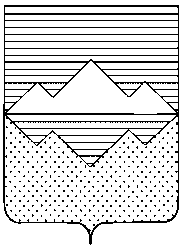 СОБРАНИЕ ДЕПУТАТОВ САТКИНСКОГО МУНИЦИПАЛЬНОГО РАЙОНАЧЕЛЯБИНСКОЙ ОБЛАСТИРЕШЕНИЕот 29 мая 2024 года № 448/50                             г. СаткаОб итогах прохождения в Саткинском муниципальном районе отопительного периода 2023-2024 годов           Заслушав и обсудив информацию Первого заместителя Главы Саткинского  муниципального района М.С. Крохина об итогах прохождения в Саткинском муниципальном районе отопительного периода 2023-2024 годов,СОБРАНИЕ ДЕПУТАТОВ САТКИНСКОГО МУНИЦИПАЛЬНОГО РАЙОНА РЕШАЕТ:	1. Принять к сведению информацию об итогах прохождения в Саткинском муниципальном районе отопительного периода 2023-2024 годов (приложение №1).	2. Принять к сведению информацию о задолженности предприятий жилищно-коммунального комплекса Саткинского муниципального района за топливно-энергетические ресурсы (приложение 2).	3. Рекомендовать Главам городских и сельских поселений Саткинского муниципального района осуществлять контроль по подготовке объектов жилищно-коммунального хозяйства, энергетики и социальной сферы Саткинского муниципального района в отопительный период 2024-2025 годов в соответствии с приказом Министерства энергетики РФ от 12.03.2013г. № 103 «Об утверждении правил оценки готовности к отопительному периоду» и принять меры по погашению задолженности предприятий жилищно-коммунального комплекса перед поставщиками топливно-энергетических ресурсов.	4. Контроль за исполнением настоящего решения возложить на комиссию по жилищно-коммунальным вопросам и экологии (председатель Бойко С.С.)Председатель Собрания депутатовСаткинского муниципального района                                                         Н.П. БурматовПриложение 1к Решению Собрания депутатовСаткинского муниципального районаот 29 мая 2024 года № 448/50ИНФОРМАЦИЯоб итогах прохождения отопительного периода 2023-2024 годов в Саткинском муниципальном районеВ Саткинском муниципальном районе одной из приоритетных задач является контроль за подготовкой и прохождением отопительного периода. Теплоснабжение жилищного фонда и объектов социальной сферы в районе обеспечивают 23 котельные (13 – муниципальных, 10 – ведомственных), из которых: 4 - угольные, 2 – мазутные, 3 – пеллетные, 14 – газовые. Оценка готовности к отопительному периоду проводилась назначенной Постановлением Администрации Саткинского муниципального района «О подготовке объектов жилищно-коммунального хозяйства, энергетики и социальной сферы Саткинского муниципального района к работе в отопительный период 2023-2024 годов» комиссией.Отопительный период 2023-2024 годов в районе начался с 15 сентября 2023 года. Объекты жилищно-коммунального хозяйства, энергетики и социальной сферы Саткинского района к отопительному периоду подготовлены в полном объеме. Предприятиями коммунального комплекса выполнены все намеченные мероприятия по подготовке к работе в зимних условиях: проведены опрессовки и промывки тепловых сетей, текущие ремонты сетей и изоляция трубопроводов, затраты ресурсоснабжающих организаций района на подготовку к работе в зимних условиях составили 39,0 млн.руб.Готовность теплоснабжающих предприятий к отопительному периоду проверили представители Уральского управления Ростехнадзора. Паспорт готовности Саткинского муниципального района получен 14 ноября 2023г.В целом в отопительный период 2023-2024 годов в районе сохранялась стабильная ситуация со снабжением потребителей коммунальными услугами, в том числе населения и объектов социальной сферы. Во время прохождения отопительного периода крупных аварийных ситуаций на объектах ЖКХ не допущено. За отчетный период на модернизацию и капитальный ремонт объектов коммунальной инфраструктуры в рамках реализации муниципальной программы «Обеспечение доступным и комфортным жильем граждан Российской Федерации в Саткинском муниципальном районе» израсходовано 196,7 млн. рублей бюджетных средств, в том числе:- средств областного бюджета – 151,7 млн. руб., - средств бюджета Саткинского муниципального района – 45,0 млн. руб.В результате за счет бюджетных средств в 2024 году капитально отремонтировано 0,6 км теплотрасс, 2,2 км водоводов, 3,7 км канализационных сетей.Отопительный сезон завершен во 5 поселениях Саткинского муниципального района в период с 20 мая 2024 года, в Бакальском и Сулеинском поселениях завершится 25.05.2024г.Приложение 2к Решению Собрания депутатовСаткинского муниципального районаот 29 мая 2024 года № 448/50ИНФОРМАЦИЯо задолженности предприятий жилищно-коммунального комплекса Саткинского муниципального района за топливно-энергетические ресурсыНа 01.05.2024 года задолженность за ТЭР организациями коммунального комплекса перед основными поставщиками составляет 214,86 млн. руб. (без учета организаций коммунального комплекса - банкротов): ООО «НОВАТЭК - Челябинск» - 91,16 млн. руб.;ОАО «Газпром газораспределение Челябинск» - 13,74 млн. руб.;ООО «Уралэнергосбыт» - 69,53 млн. руб.;Поставщики мазута –  35,07 млн. руб.Поставщики угля – 5,36  млн. руб.
Основными должниками за ТЭР являются:МУП «УКЖКХ г. Бакала» - 34,87 млн. руб.ООО «НОВАТЭК-Челялбинск» - 21,26 млн. руб.ОАО «Газпром газораспределение» – 7,43 млн. руб.ООО «Уралэнергосбыт» - 6,18 млн. руб. ООО «КОНиС» - 33,27 млн. руб.:ООО «Новатэк-Челябинск»-  21,42 млн. руб. ОАО «Газпром газораспределение» –  5,75 млн. руб. ООО «Уралэнергосбыт» - 6,10 млн. руб.ООО «КОНиС-1» -17,90 млн. руб.:ООО «Уралэнергосбыт» - 17,90 млн. руб. ООО «ЖКХ- Бердяуш» - 35,07 млн. руб.;Поставщики мазута – 35,07 млн. руб. Погашение образовавшейся задолженности предполагается за счет:1) текущих платежей, поступивших от населения, бюджетных организаций и прочих потребителей за предоставленные коммунальные услуги;2) средств, взысканных в ходе проведенной претензионно - исковой деятельности по взысканию дебиторской задолженности (по Саткинскому муниципальному району на 01.05.2024 года подано 1 120 исков на сумму 19,85 млн. руб., а также заключены договора по реструктуризации долга в размере 5,37 млн. руб.);4) установление сумм задолженности с истекшими сроками исковой давности и принятие мер к ее списанию;5) проведение заседаний комиссий администрации района и администрациями городских и сельских поселений по снижению дебиторской и кредиторской задолженностей.Задолженность населения на 01.05.2024 года составляет 528,85 млн. руб. На 01.05.2023 года задолженность составляла 571,92 млн. руб. (снижение задолженности составило на 7,5 %).